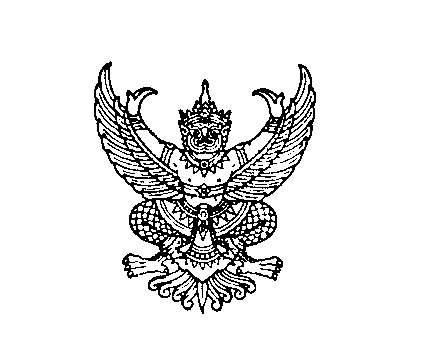 ประกาศองค์การบริหารส่วนตำบลหนองบอนเรื่อง  การแสดงเจตจำนงสุจริตด้านคุณธรรม และความโปร่งใสในการบริหารงาน..................................................................................	องค์การบริหารส่วนตำบลหนองบอน ได้ตระหนักถึงปัญหาและผลกระทบของการทุจริตที่มีผลเสีย       ต่อประเทศชาติและประชาชน และให้ความสำคัญในการป้องกันและปราบปรามการทุจริตทุกรูปแบบ ผู้บริหารองค์การบริหารส่วนตำบลหนองบอน ขอประกาศเจตนารมณ์ว่า จะมุ่งมั่นบริหารงานอย่างซื่อสัตย์ มีคุณธรรมโปร่งใส              และตรวจสอบได้ตามหลักธรรมาภิบาล เพื่อสร้างความเชื่อมั่น โดยดำเนินการดังนี้	๑. ด้านการเปิดเผย โปร่งใส มีส่วนร่วม และตรวจสอบได้ มีการเปิดเผยและเข้าถึงข้อมูลข่าวสารได้โดยสะดวก รวดเร็ว ถูกต้อง ครบถ้วน รวมทั้งเปิดโอกาสให้ประชาชนผู้มีส่วนได้เสียมีส่วนร่วมในการแสดงความคิดเห็น ข้อเสนอแนะ และติดตามการดำเนินการของหน่วยงานได้ รวมทั้งรับฟังข้อร้องเรียนจากผู้มีส่วนได้เสีย และมีกระบวนการจัดการเรื่องร้องเรียนอย่างเหมาะสม	2. ด้านความรับผิดชอบพร้อมตอบสนอง มีความมุ่งมั่นในการปฏิบัติราชการด้วยความซื่อสัตย์สุจริต และรับผิดชอบต่อการปฏิบัติราชการ สามารถให้บริการได้อย่างมีคุณภาพภายในระยะเวลาที่กำหนด พร้อมตอบสนองต่อความคาดหวังของประชาชนและผู้มีส่วนได้เสียที่มีความหลากหลาย และมีความแตกต่างกันได้อย่างเหมาะสม มีการจัดวางระบบการรายงานความก้าวหน้าและผลสัมฤทธิ์ตามเป้าหายที่กำหนดไว้ต่อสาธารณะ ตลอดจนมีการจัดเตรียมระบบการแก้ไขปัญหาหรือบรรเทาผลกระทบใดๆ ที่อาจจะเกิดขึ้น	3. ด้านการมุ่งผลสัมฤทธิ์ปราศจากการทุจริต มีการใช้ทรัพยากรอย่างประหยัด คุ้มค่าและบังเกิดประโยชน์สูงสุด ลดขั้นตอน ระยะเวลา และภาระค่าใช้จ่าย ปฏิบัติหน้าที่ตามพันธกิจให้บรรลุวัตถุประสงค์มีเป้าหมาย       ที่ชัดเจน มีกระบวนการปฏิบัติราชการอย่างเป็นระบบและมีมาตรฐาน มีการจัดการความเสี่ยงและมุ่งเน้นผลการปฏิบัติงานที่เป็นเลิศ และมีการติดตามประเมินผลและพัฒนาปรับปรุงการปฏิบัติงานให้ดีขึ้นอย่างต่อเนื่องโดยการบริหารงานด้วย  ธรรมาภิบาล มุ่งนำหน่วยงานให้ดำเนินงานตามภารกิจด้วยความยุติธรรม ปราศจากอคติ การปฏิบัติราชการทุกขั้นตอนเป็นไปตามกฎหมาย ระเบียบและข้อบังคับ มีการสืบทอดวัฒนธรรมสุจริตในการป้องกันและปราบปรามการทุจริต         ไม่ยอมรับการทุจริตทุกรูปแบบ ไม่กระทำการอื่นใดที่เป็นการขัดกันระหว่างผลประโยชน์ส่วนตนและผลประโยชน์ส่วนรวม และไม่เรียกรับสินบนหรือประโยชน์อื่นใด	4. ด้านการเชิดชูคุณธรรมนำความรู้ มุ่งปลูกฝังค่านิยม สร้างความรับรู้ ทัศนคติ ให้บุคลากรยึดมั่นในคุณธรรม จริยธรรม จรรยาบรรณวิชาชีพ มีความคิดริเริ่มสร้างสรรค์ และเป็นมืออาชีพ น้อมนำหลักปรัชญาของเศรษฐกิจพอเพียงมาใช้ในการปฏิบัติราชการ และการดำเนินชีวิต หน่วยงานมีมาตรฐานและความเป็นธรรมในการปฏิบัติราชการ    ที่ชัดเจน โดยเลือกปฏิบัติและมีคุณธรรมในการบริหารงานบุคคล การมอบหมายงาน การบริหาร สภาพแวดล้อมในการปฏิบัติราชการ และการบริหารงบประมาณตามภารกิจอย่างคุ้มค่า		จึงประกาศให้ทราบโดยทั่วกัน  			ประกาศ ณ วันที่  30  เดือน ตุลาคม พ.ศ. ๒๕๖4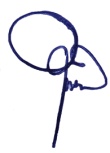 (นายธีรวุฒิ ไชยต้นเทือก)  รองปลัดองค์การบริหารส่วนตำบล รักษาราชการแทน ปลัดองค์การบริหารส่วนตำบล ปฏิบัติหน้าที่ นายกองค์การบริหารส่วนตำบลหนองบอน